Здравствуйте. Сегодня хотела бы представить вашему вниманию небольшой мастер-класс по изготовлению открытки для папы к 23 февраля. Для работы нам понадобятся материалы: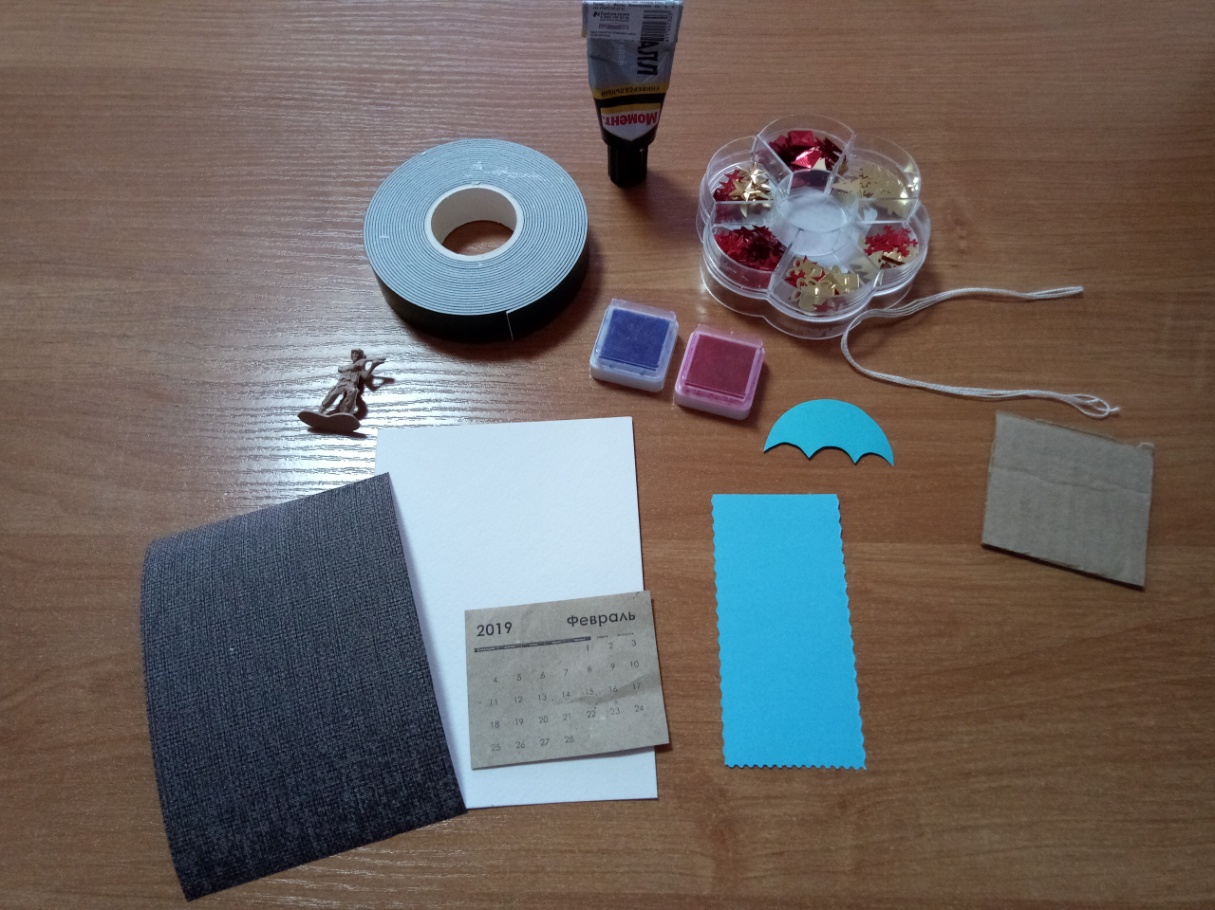 - Белый картон, немного голубого картона- чуть меньшего размера бумага контрастного цвета- двухсторонний скотч- Четыре нитки (ирис)- Ножницы- Клей Момент прозрачный- кусок гофрированного картона 6*6 см- распечатанный на принтере календарь  (месяц Февраль)- подушечки для тонирования бумаги- Солдатик.Итак, приступаем.Кусок белого картона тонируем по краям с помощью подушечки синего цвета.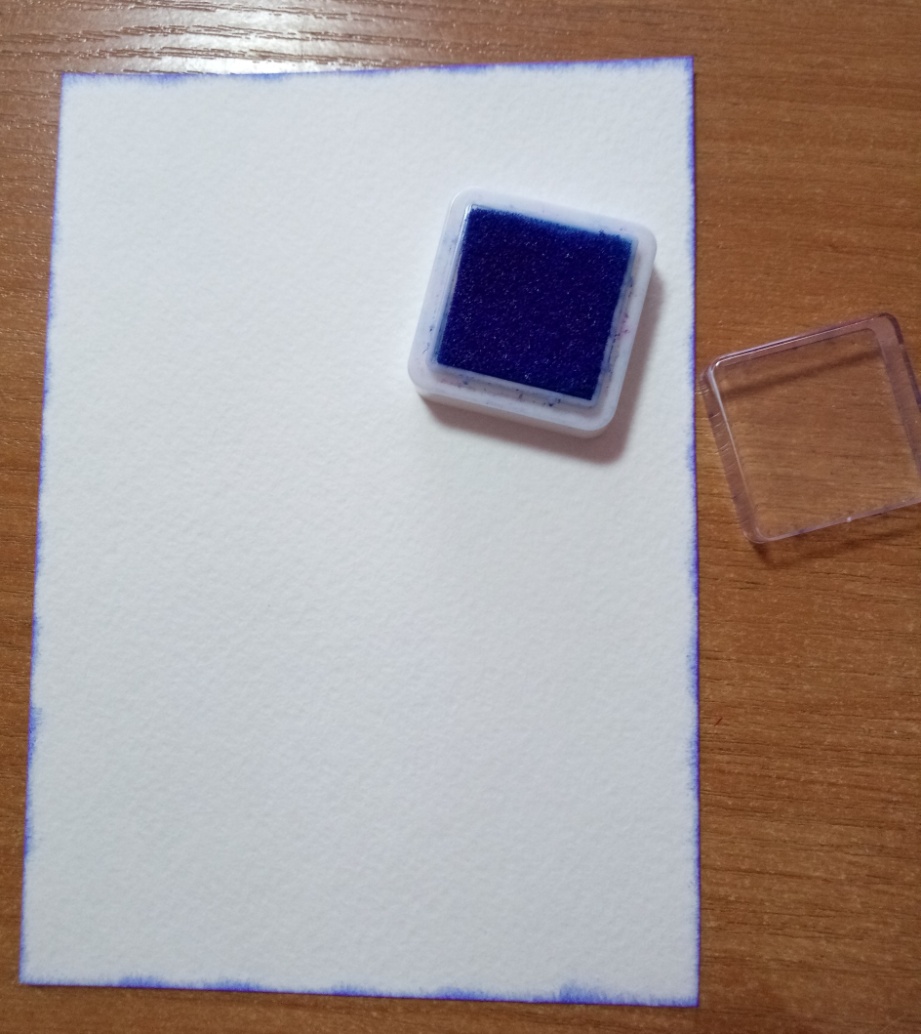 Затем наклеиваем бумагу контрастного цвета. У меня – кофейный цвет (или коричневый, кому как нравится).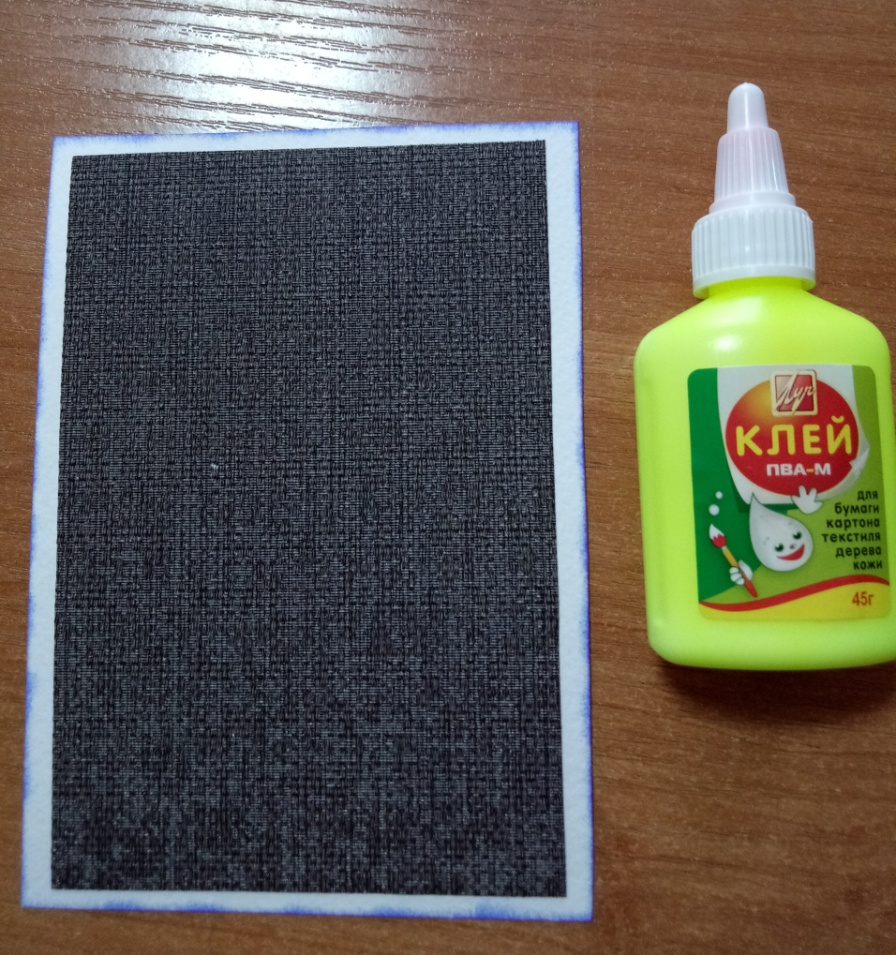 Чтобы после наклеивания бумага не пошла волнами, лучше использовать клей-карандаш.Далее, распечатанный на принтере календарь наклеиваем на цветной картон голубого цвета чуть большего размера. 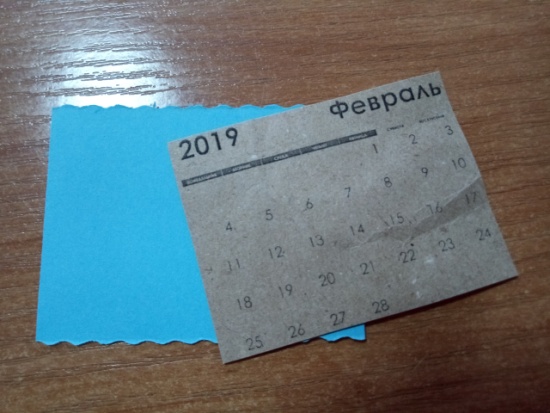 Затем размещаем этот элемент в углу будущей открытки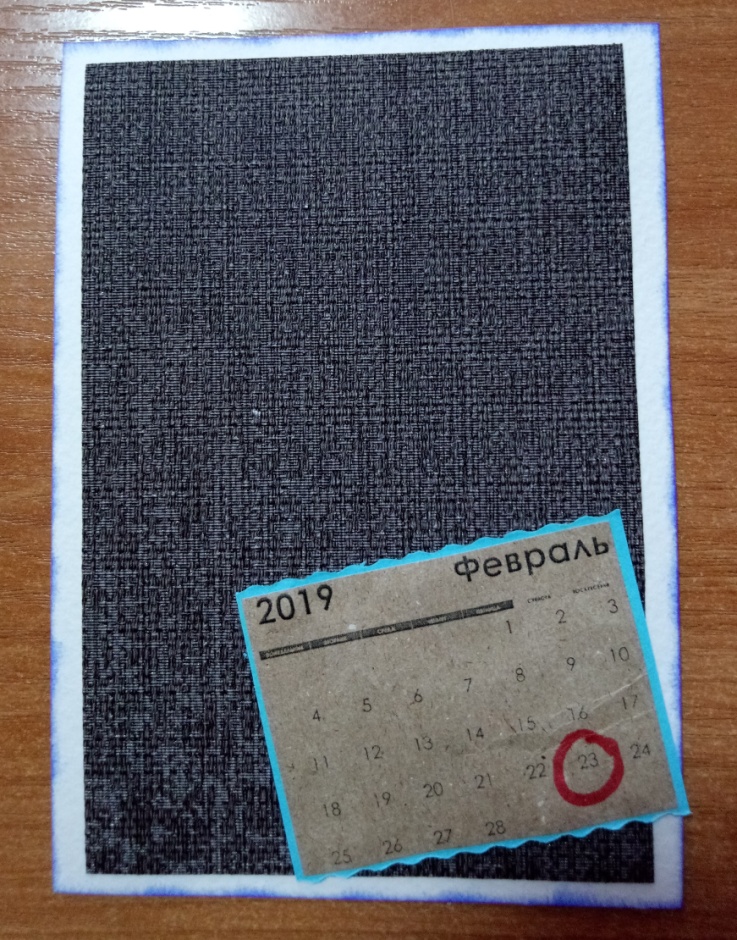 Для того, чтобы сделать звезду, нам нужен будет гофрированный картон (обыкновенный упаковочный картон), который можно затонировать с помощью подушечки с красными чернилами.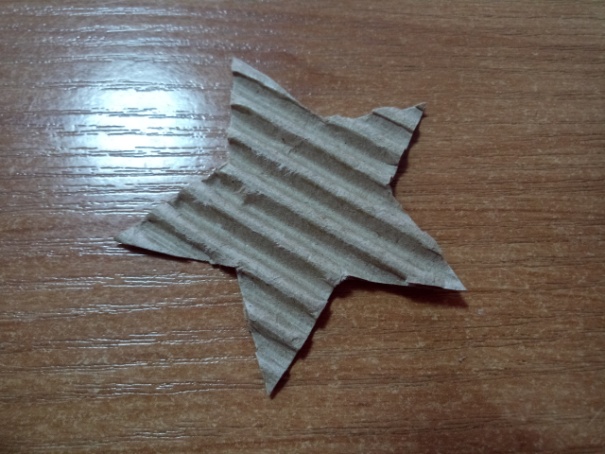 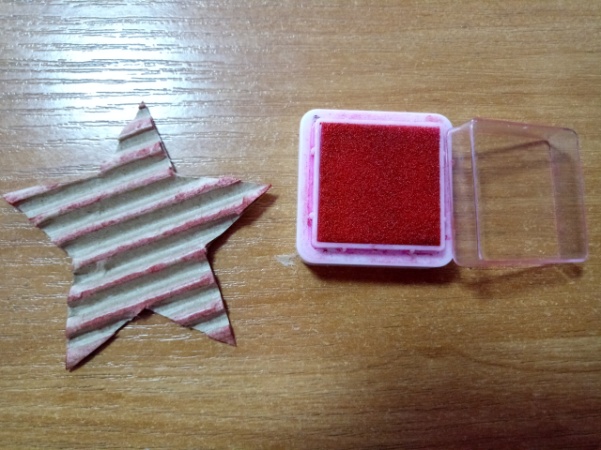 Теперь приступим к изготовлению десантника. Для этого нам понадобится вырезанный из голубого картона парашют, четыре нитки и солдатик. С помощью прозрачного клея Момент собираем его.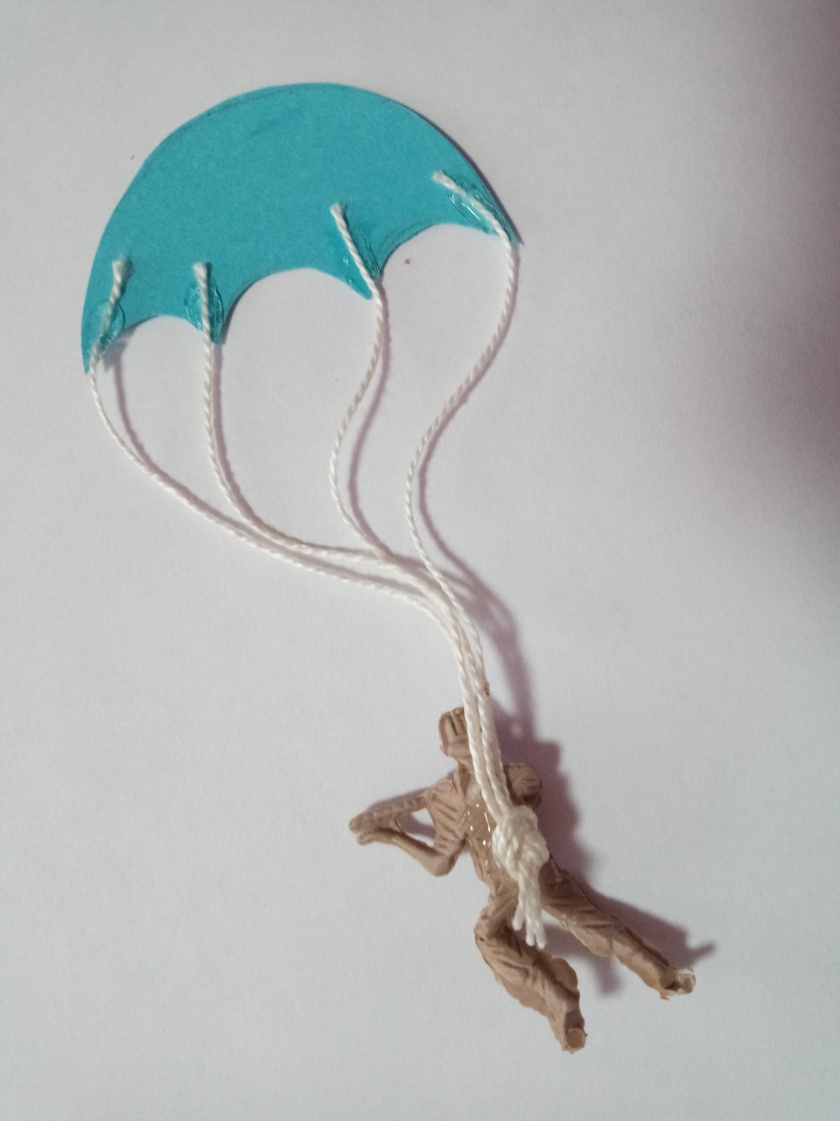 Все элементы открыток готовы. Теперь можно собрать открытку.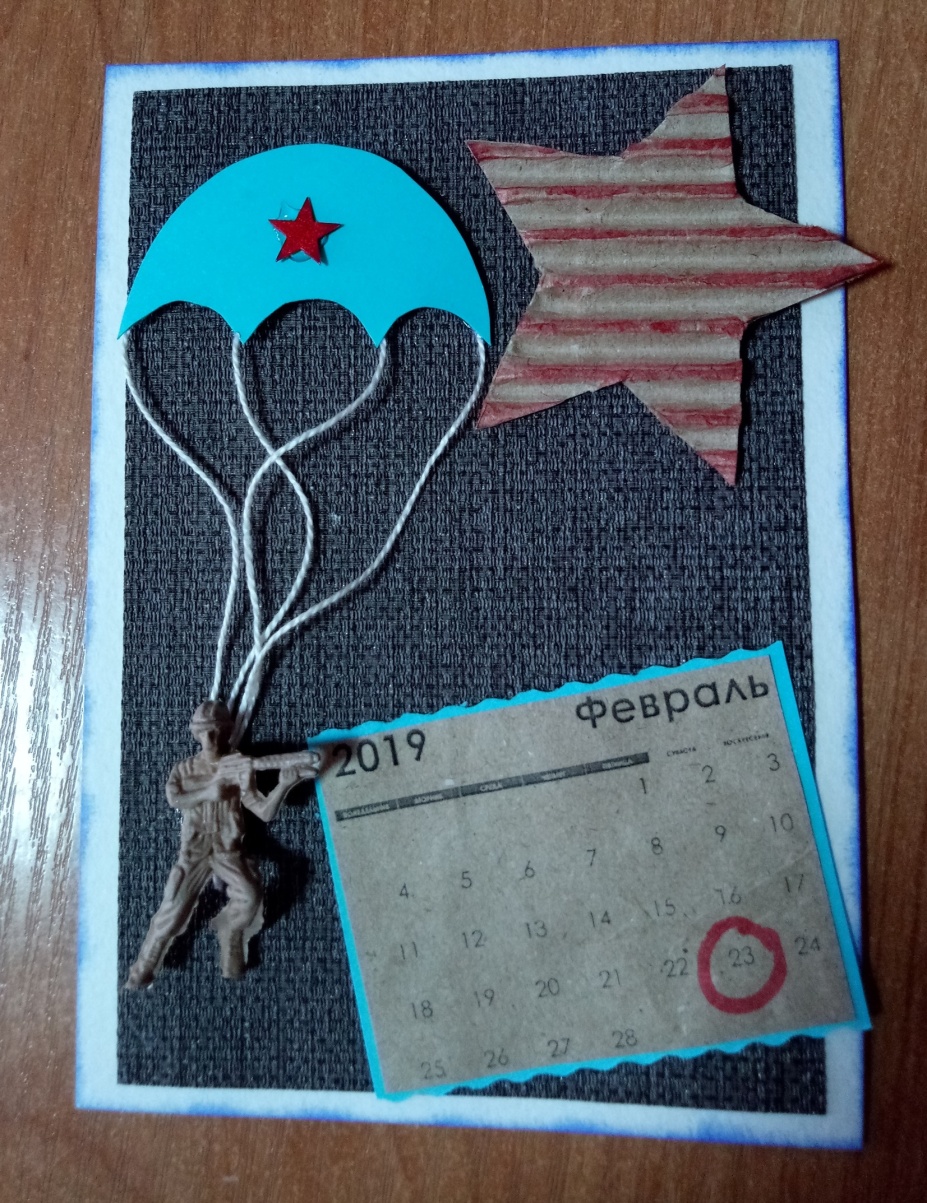 Ну, вот, что получилось. Надеюсь, вам понравился мой мастер-класс.Спасибо!